В соответствии с учебным планом направления подготовки 15.03.01 «Машиностроение», календарным учебным графиком на 2022-2023 учебный год и заключенными договорами о практической подготовке обучающихся / о сетевой форме реализации образовательных программ направить обучающихся 3 курса группы 0МНб-1 для прохождения производственной практики (практики по получению профессиональных умений и опыта профессиональной деятельности) с 16.06.2023 по 29.06.2023 в профильные организации:	г. Комсомольск-на-Амуре, ПАО «Амурский судостроительный завод» (Отдел главного технолога; договор № ХХ от ХХ.ХХ.ХХХХ)1 Фамилия Имя Отчество;2 Фамилия Имя Отчество;3 Фамилия Имя Отчество;4 Фамилия Имя Отчество;5 Фамилия Имя Отчество;6 Фамилия Имя Отчество.Способ проведения производственной практики – стационарная. Назначить руководителем по практической подготовке от кафедры ТСМП имени В.И. Муравьева Фамилия Имя Отчество, канд. техн. наук, доцента.г. Комсомольск-на-Амуре, Филиал ПАО «ОАК» «Комсомольский-на-Амуре авиационный завод им. Ю.А. Гагарина» (Отдел главного технолога; договор №ХХ от ХХ.ХХ.ХХХХ)1 Фамилия Имя Отчество; 2 Фамилия Имя Отчество;3 Фамилия Имя Отчество;4 Фамилия Имя Отчество; 5 Фамилия Имя Отчество.Способ проведения производственной практики – стационарная. Назначить руководителем по практической подготовке от кафедры ТСМП имени В.И. Муравьева Фамилия Имя Отчество, д-ра техн. наук, профессора.г. Комсомольск-на-Амуре, ООО «Амурсталь», (Отдел главного технолога; договор № ХХХ от ХХ.ХХ.ХХХХ)1 Фамилия Имя Отчество; 2 Фамилия Имя Отчество.Способ проведения производственной практики – стационарная. Назначить руководителем по практической подготовке от кафедры ТСМП имени В.И. Муравьева Фамилия Имя Отчество, канд. техн. наук, доцента.Проректор по УР 							Я.Ю. ГригорьевПроект приказа вноситзав. кафедрой ТСМП имени В.И. Муравьева							П.В. БахматовСОГЛАСОВАНОДекан ФМХТ        							П.А. СаблинНачальник УМУ								Е.Е. ПоздееваП.В. Бахматов 10 82БП 1 30.03.2023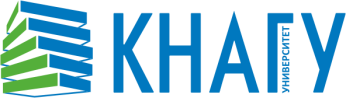 МИНОБРНАУКИ РОССИИФедеральное государственное бюджетное образовательное учреждениевысшего образования«Комсомольский-на-Амуре государственный университет»(ФГБОУ ВО «КнАГУ»)МИНОБРНАУКИ РОССИИФедеральное государственное бюджетное образовательное учреждениевысшего образования«Комсомольский-на-Амуре государственный университет»(ФГБОУ ВО «КнАГУ»)МИНОБРНАУКИ РОССИИФедеральное государственное бюджетное образовательное учреждениевысшего образования«Комсомольский-на-Амуре государственный университет»(ФГБОУ ВО «КнАГУ»)ПРИКАЗПРИКАЗПРИКАЗ__________________№_________________________________№_________________________________№_______________г. Комсомольск-на-Амурег. Комсомольск-на-Амурег. Комсомольск-на-АмуреО направлении на производственную практику обучающихся ФМХТ (очная форма обучения)